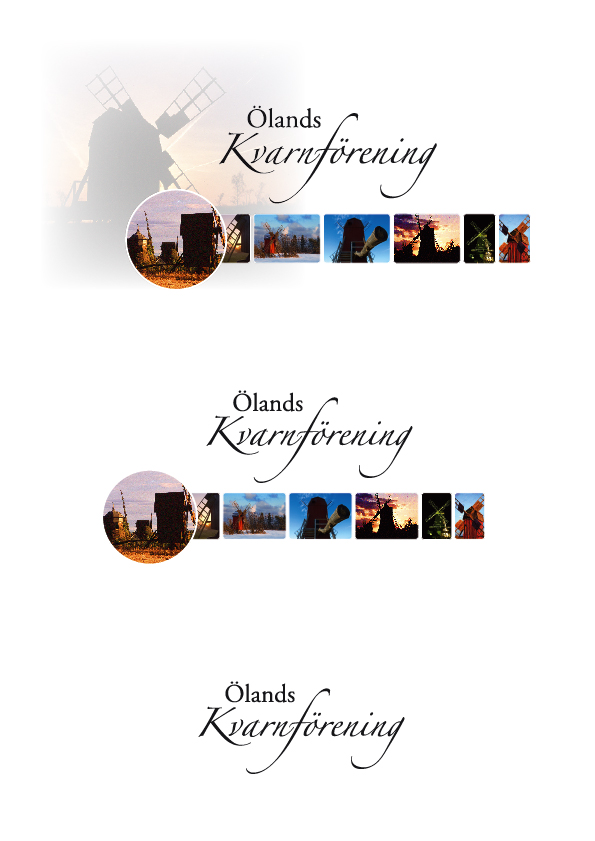 				PROTOKOLL				2022-04-27Ölands Kvarnförenings styrelsemöte 2022-04-27 i BygghyttanNärvarande:Kennerth Gustafsson, Bengt-Olof Svensson, Ove Carlsson, Jan Nilsson, Erling Andersson, Åke Nilsson, Bertil Karlsson, Jan-Erik Bernesson, Kjell O PerssonKennerth öppnade mötetErling valdes till justeringsmanDagordningen godkändesProtokollet från föregående möte 2022-02-21 föredrogs, godkändes och lades till handlingarnaEkonomin per den 26 april redovisades av kassören. Konstaterades att något färre medlemmar löst medlemskap jämfört med föregående år. Påminnelse skickas ut till dessa.Kennerth redovisade läget vad gäller Gustaf VI Adolfs fond. Återstår utbetalningar av sek 20 000 till Lofta och sek 10 000 till Algutsrum. Ny ansökan om medel från fonden skall vara inskickad senast 15 septemberKvarninventeringen har påbörjats och ska vara klar före den 1 juli. Kennerth underströk vikten av att aktuella kontaktuppgifter till ägarna anges.Hålan kommer att besiktigas före nästa styrelsemöte torsdagen 19 maj 13.00. Styrelsen samlas vid Hålan.Kennerth och Erling ansvarar för att skriftlig information om vingvändning tas fram och att genomgång av vingvändning genomförs i Kastlösa, Gråborg och Persnäs.Nästa möte med styrelsen är torsdagen den 19 maj 13.00. Samling sker vid Hålan.Under övriga frågor beslutades att Kvarnföreningen uppmärksammar Evert Nilsson bortgång genom gåva till Cancerfonden och blommor till begravningen.Kennerth avslutade mötet.Bengt-Olof Svensson, sekreterareKennerth Gustafsson, ordförandeErling Andersson, justerare